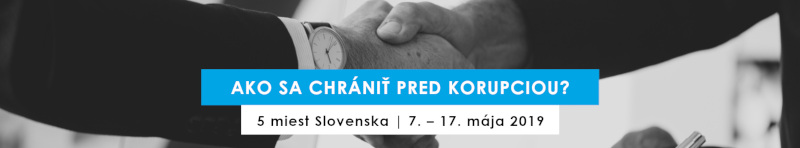 Prihlasovací formulárPrihlasovací formulár je potrebné vyplniť a poslať na e-mailovú adresu marketing@avris.skPRIHLÁSENÁ OSOBA Č. 1PRIHLÁSENÁ OSOBA Č. 2PRIHLÁSENÁ OSOBA Č. 3Zásady spracúvania osobných údajov spoločnosťou Avris Consulting, s.r.o. 
nájdete na https://avris.sk/ochrana-osobnych-udajov/Mesto, v ktorom sa prihlasované osoby zúčastnia podujatia:Celkový počet prihlasovaných osôb:Zamestnávateľ alebo inštitúcia, v ktorej prihlasované osoby pracujú:Celé meno:Pracovná pozícia:E-mailová adresa, telefónne/mobilné číslo:Celé meno:Pracovná pozícia:E-mailová adresa, telefónne/mobilné číslo:Celé meno:Pracovná pozícia:E-mailová adresa, telefónne/mobilné číslo: